Консультация для родителей«Занимательные опыты и эксперименты для дошкольников».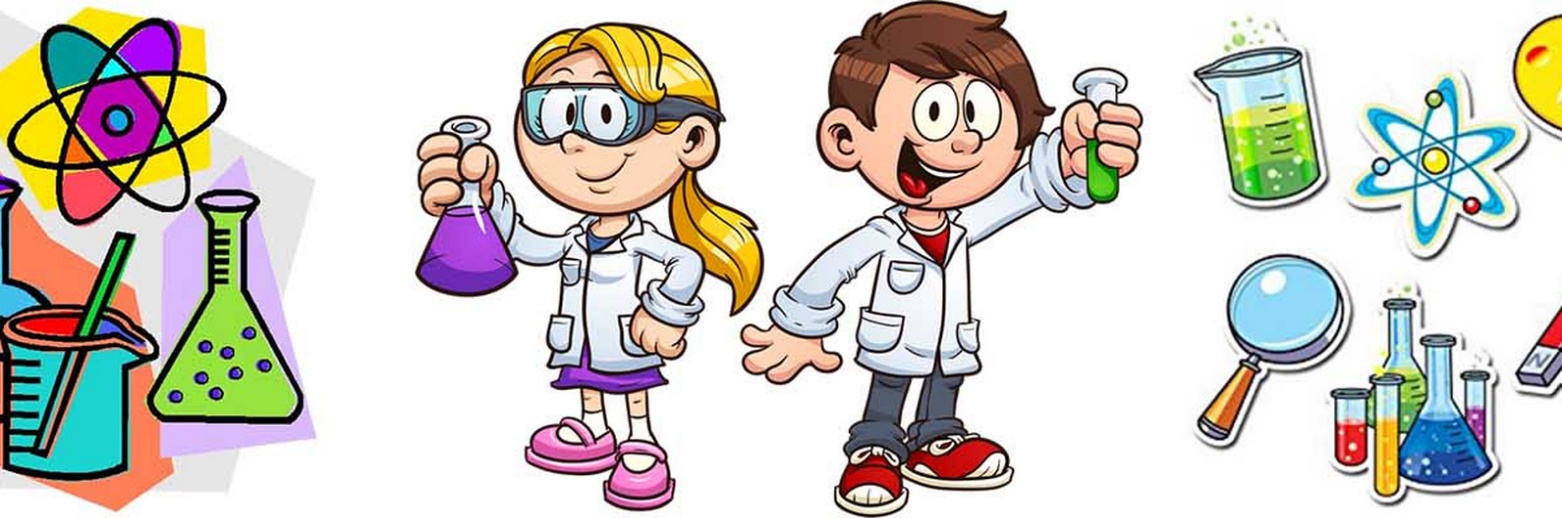 Как обуздать кипучую энергию и неуёмную любознательность малыша? Как максимально использовать пытливость детского ума и подтолкнуть ребёнка к познанию мира? Как способствовать развитию творческого начала ребёнка? Эти и другие вопросы непременно встают перед родителями и воспитателями. В данной работе собрано большое количество разнообразных опытов и экспериментов, которые можно проводить вместе с детьми для расширения их представлений о мире, для интеллектуального и творческого развития ребёнка. Описываемые опыты не требуют никакой специальной подготовки и почти никаких материальных затрат.Как проткнуть воздушный шарик без вреда для него? Ребёнок знает, что если проколоть шарик, то он лопнет. Наклейте на шарик с двух сторон по кусочку скотча. И теперь вы спокойно проткнёте шарик через скотч без всякого вреда для него.«Подводная лодка №1.Возьмите стакан со свежей газированной водой или лимонадом,  и бросьте в неё виноградинку.  Она чуть тяжелее воды и опустится на дно. Но на неё тут же начнут садиться пузырьки газа, похожие на маленькие воздушные шарики. Вскоре их станет так много, что виноградинка всплывёт.Но на поверхности пузырьки лопнут, и газ улетит. Отяжелевшая виноградинка вновь опустится на дно. Здесь она снова покроется пузырьками газа и снова всплывёт. Так будет продолжаться несколько раз, пока вода не «выдохнется». По этому принципу всплывает и поднимается настоящая лодка. А у рыбы есть плавательный пузырь. Когда ей надо погрузиться, мускулы сжимаются, сдавливая пузырь. Его объём уменьшается, рыба идёт вниз. А надо подняться – мускулы расслабляются, распускают пузырь. Он увеличивается, и рыба всплывает.«Подводная лодка»№ 2. Подводная лодка из яйца. Возьмите 3 банки: две пол-литровые и одну литровую. Одну банку наполните чистой водой и опустите в неё сырое яйцо. Оно утонет. Во вторую банку налейте крепкий раствор поваренной соли (2 столовые ложки на  воды). Опустите туда второе яйцо – оно будет плавать. Это объясняется тем, что солёная вода тяжелее, поэтому и плавать в море легче, чем в реке. А теперь положите на дно литровой банки яйцо. Теперь постепенно подливая по очереди воду из обеих маленьких банок, можно получить такой раствор, в котором яйцо не будет ни всплывать, ни тонуть. Оно будет держаться, как подвешенное, посреди раствора. Когда опыт проведён, можно показать фокус. Подливая солёной воды, вы добьётесь того, что яйцо будет всплывать. Подливая пресную воду – того, что яйцо будет тонуть. Внешне солёная и пресная вода не отличаются друг от друга, и это будет выглядеть удивительно.Как достать монету из воды, не замочив рук?Положите монету на дно тарелки и залейте её водой. Как её вынуть, не замочив рук? Тарелку нельзя наклонять. Сложите в комок небольшой кусок газеты, подожгите его, бросьте в пол – литровую банку и сразу же поставьте  её вниз отверстием в воду рядом с монетой. Огонь потухнет. Нагретый воздух выйдет из банки, и благодаря разности атмосферного давления внутри банки вода втянется внутрь банки. Теперь можно взять монету, не замочив рук.Цветы лотоса.Вырежьте из цветной бумаги цветы с длинными лепестками. При помощи карандаша закрутите лепестки к центру. А теперь опустите разноцветные лотосы на воду, налитую в таз. Буквально на ваших глазах лепестки цветов начнут распускаться. Это происходит потому, что бумага намокает, становится постепенно тяжелее и лепестки раскрываются.Естественная лупа.Если вам понадобилось разглядеть какое – либо маленькое существо, например паука, комара или муху, сделать это очень просто. Посадите насекомое в трёхлитровую банку. Сверху затяните горлышко пищевой плёнкой, но не натягивайте её, а, наоборот, продавите её так, чтобы образовалась небольшая ёмкость. Теперь завяжите плёнку верёвкой или резинкой, а в углубление налейте воды. У вас получится чудесная лупа, сквозь которую прекрасно можно рассмотреть мельчайшие детали. Тот же эффект получится, если смотреть на предмет сквозь банку с водой, закрепив его на задней стенке банки прозрачным скотчем. Не забудьте выпустить насекомое.Водяной подсвечник.Возьмите недлинную стеариновую свечу и стакан воды. Нижний конец свечи утяжелите нагретым гвоздём (если гвоздь будет холодным, то свеча раскрошится) так, чтобы только фитиль и самый краешек свечи остались над поверхностью. Стакан с водой, в котором плавает эта свеча, будет подсвечником. Зажгите фитиль, и свеча будет гореть довольно долго. Кажется, что она вот – вот догорит до воды и погаснет. Но этого не произойдёт. Свеча догорит почти до самого конца. И, кроме того, свеча в таком подсвечнике никогда не будет причиной пожара. Фитиль будет погашен водой.Как добыть воду для питья?Выкопайте яму в земле глубиной примерно  и диаметром . Поставьте в центр ямы пустой пластиковый контейнер или широкую миску, вокруг неё положите свежей зелёной травы и листьев. Накройте ямку чистой полиэтиленовой плёнкой и засыпьте её края землёй, чтобы из ямы не выходил воздух. В центре плёнки положите камешек и слегка придавите плёнку над пустой ёмкостью. Приспособление для сбора воды готово.Оставьте свою конструкцию до вечера.  А теперь осторожно стряхните землю с плёнки, чтобы она не попала в контейнер (миску), и посмотрите: в миске находится чистая вода.Откуда же она взялась? Объясните ребёнку, что под действием солнечного тепла трава и листья стали разлагаться, выделяя тепло. Тёплый воздух всегда поднимается вверх. Он в виде испарения оседает на холодной плёнке и конденсируется на ней в виде капелек воды. Эта вода и стекала в вашу ёмкость; помните, вы ведь слегка продавили плёнку и положили туда камень. Теперь вам осталось придумать интересную историю о путешественниках, которые отправились в далёкие страны и забыли взять с собой воду, и начинайте увлекательное путешествие.Чудесные спички.Вам понадобится 5 спичек. Надломите их посредине, согните под прямым углом и положите на блюдце. Капните несколько капель воды на сгибы спичек. Наблюдайте. Постепенно спички начнут расправляться и образуют звезду.
Причина этого явления. Которое называется капиллярность, в том, что волокна деревьев впитывают влагу. Она ползёт всё дальше по капиллярам. Дерево набухает, а его уцелевшие волокна «толстеют», и они уже не могут сильно сгибаться и начинают расправляться.Умывальников начальник.Сделать умывальник – это просто. Малыши имеют одну особенность: они испачкаются всегда, когда к тому есть хоть малейшая возможность. И целый день водить ребёнка домой умываться довольно хлопотно, к тому же дети не всегда хотят уходить с улицы. Решить этот вопрос очень просто. Сделайте вместе с ребёнком простой умывальник.
Для этого вам нужно взять пластиковую бутылку, на её боковой поверхности примерно на  от донышка сделать шилом или гвоздём отверстие. Работа закончена, умывальник готов. Заткните сделанное отверстие пальцем, налейте доверху воды и закройте крышку. Слегка отвинчивая её, вы получите струйку воды, завинчивая – вы « закроете кран» своего умывальника.Делаем облако.Налейте в трёхлитровую банку горячей воды (примерно ). Положите на противень несколько кубиков льда и поставьте его на банку, воздух внутри банки, поднимаясь вверх, станет охлаждаться. Содержащийся в нём водяной пар будет конденсироваться, образуя облако.
Этот эксперимент моделирует процесс формирования облаков при охлаждении тёплого воздуха. А от куда же берётся дождь? Оказывается, капли, нагревшись на земле, поднимаются вверх. Там им становится холодно, и они жмутся друг к другу, образуя облака. Встречаясь вместе, они увеличиваются, становятся тяжёлыми и падают на землю в виде дождя.Рукам своим не верю.Приготовьте три миски с водой: одну – с холодной, другую – с комнатной температурой, третью – с горячей. Попросите ребёнка отпустить одну руку в миску с холодной водой, вторую – с горячей водой. Через несколько минут пусть он погрузит обе руки в воду комнатной температуры. Спросите, горячей или холодной она ему кажется. Почему есть разница в ощущениях рук? Всегда ли можно доверять своим рукам?Всасывание воды.Поставьте цветок в воду, подкрашенную любой краской. Понаблюдайте, как изменится окраска цветка. Объясните, что стебель имеет проводящие трубочки, по которым вода поднимается к цветку и окрашивает его. Такое явление всасывания воды называется осмосом.Своды и тоннели.Склейте из тонкой бумаги трубочку, чуть большую по диаметру, чем карандаш. Вставьте в неё карандаш. Затем осторожно засыпьте в трубочку с карандашом песок так, чтобы концы трубочки выступили наружу. Вытащите карандаш – и увидите, что трубочка осталась несмятой. Песчинки образуют предохранительные своды. Насекомые, попавшие в песок, выбираются из-под толстого слоя целыми и невредимыми.Стой, руки вверх!Возьмите небольшую пластмассовую баночку из-под лекарства, витаминов и т.п. Налейте в неё немного воды, положите любую шипучую таблетку и закройте её крышкой (навинчивающейся). Поставьте на стол, перевернув «вверх ногами», и ждите. Газ, выделенный при химической реакции таблетки и воды, вытолкнет бутылочку, раздастся «грохот» и бутылочку подбросит вверх.Куда делся запах?Возьмите кукурузные палочки, положите их в банку, в которую заранее был капнут одеколон, и закройте её плотной крышкой. Через 10 минут, открыв крышку, вы запаха не почувствуете: его поглотило пористое вещество кукурузных палочек. Такое поглощение цвета и запаха называют адсорбцией.Что такое упругость?Возьмите в одну руку небольшой резиновый мячик, а в другую - такой же по размеру шарик из пластилина. Бросьте их на пол с одинаковой высоты.
Как вели себя мячик и шарик, какие изменения с ними произошли после падения? Почему пластилин не подпрыгивает, а мячик подпрыгивает, - может быть, потому, что он круглый, или потому, что он красный, или потому, что он резиновый?
 Предложите своему ребенку быть мячиком. Прикоснитесь к голове малыша рукой, а он пусть немного присядет, согнув ноги в коленях, а когда уберете руку, пусть ребенок распрямит ноги и подпрыгнет. Пусть малыш попрыгает, как мячик. Затем объясните ребенку, что с мячиком происходит то же, что и с ним: он сгибает колени, а мячик немного вдавливается, когда падает на пол, он выпрямляет коленки и подпрыгивает, а в мячике выпрямляется то, что вдавилось. Мяч упругий. А пластилиновый или деревянный шарик не упругий. Скажите ребенку: "Я буду прикасаться рукой к твоей головке, а ты коленки не сгибай, будь не упругий".
 Прикоснитесь к голове ребенка, а он пусть как деревянный шарик не подпрыгивает. Если колени не сгибать, то и подпрыгнуть невозможно. Нельзя же разогнуть коленки, которые не были согнуты. Деревянный шарик, когда падает на пол, не вдавливается, а значит, не распрямляется, поэтому он и не подпрыгивает. Он не упругий.